Log # ____________(LCSF USE)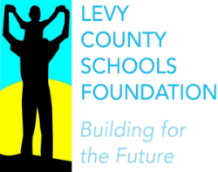 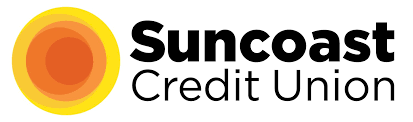 VIRTUAL LEARNING – Mini GRANTS*Project must be for supplies, equipment, subscription, etc. pertaining to Virtual Learning*___________  Classroom Project (Up to $250.00)___________ Grade-Level or School Wide Impact Project (Up to $1,500.00)GRANT SELECTIONGrant applications will be reviewed and evaluated by a committee comprised of teachers, business and community leaders. To ensure impartiality, the committee will not see the names of the schools involved. (This page will be detached after the application has been logged in.)The persons evaluating the grant application  may not be familiar with educational jargon or terminology such as “Title 1” , RtI, or LD,”  Briefly explain education terminology used in your application to help grant readers understand the purpose of the program or target population.An evaluation of the project and copies of all invoices showing that funds were spent accordingly to the approved grant request is REQUIRED by NOVEMBER 30, 2020.  The Foundation would also appreciate pictures and other documentation regarding the project that can be used in LCSF and grant sponsor’s public relations materials.APPLICATION (please print/type)  Please submit applications BY WEDNESDAY AUGUST 26th, via email to lcsf@levyk12.org. If you do not receive a received message within 24 hours of submission, please reach out to director, Annie Whitehurst, to ensure your application has been received. Original Signed Applications must be sent by County Mail, addressed to the Levy County Schools Foundation at the District Office. Applicant’s name(s)_________________________________________________________Email Address ______________________________________ School Site: ______________________________________   Grade level:_____________			Project Title: _______________________________________________________________   (funds must be spent and evaluation received by NOVEMBER 30, 2020.)____________________________    _______          _________________________    ______Applicant’s signature                  Date                       Principal’s signature               Date									Log # ____________(LCSF USE) VIRTUAL LEARNING – Mini GRANTS _______________GENERAL INFORMATION_________________Project Title: _________________________________________________________________Grant Request (must match total budgeted amount)	$__________________Numbers involved:  Teachers______________   Students: _______________ Grade level(s): ______________Project Summary: 75 words or less (Use descriptive copy suitable for publication and avoid first person usage.)Project Description:Why is this project needed/important?Project Duration:What is your tentative implementation date? ________________________________________________How long will the project last? ___________________________________________________________Do you have any plans to continue the project after the grant period? Yes / No: DescribeLog # ____________(LCSF USE)	Project Budget:Please itemize the project cost below, including quantity and supplier, if available. Be as detailed as possible. Budget figures must add up correctly and should not exceed approved amount. If additional funds will be required to complete the project, please indicate the source(s).Quanity	_Item:		______	Supplier:___		_______Budget Amount:__________								       Shipping Charges __________________								      Total budgeted amount: __________________Results and Evaluation: What impact will this project have on students’ virtual learning? How will you measure the success of your project? Funds Spent and Evaluation with documentation is Due NOVEMBER 30, 2020. RETURN SIGNED APPLICATION TO:  lcsf@levyk12.orgSend original signed application through County Mail to Levy County Schools Foundation at the District Office. 